EGOIC LOTUS WEBINARS, VIDEO COMMENTARY – 36, Michael RobbinsAbstractEgoic Lotus Webinar Commentaries 36: Part 1 of Synthesis for petal 3. This webinar is about 2 hours long. Program 36 discusses the contributions of many energy-force influences which are active in producing the petal 3 experience which signifies entry into the lower part of the Aryan/Fifth Root-Race stage of consciousness. Primary Lotuses are related to this degree of unfoldment, but perhaps another title for still more unfolded lotuses might be suggested: 'Lotuses of Manas', or 'Lotuses of Lower Mind'. The bulk of modern humanity are just about to enter into this third petal process more extensively.Egoic Lotus Webinar Commentaries 36 356 MB .wmv file
Video of Egoic Lotus Webinar Commentaries 36 by Michael D. Robbins.Egoic Lotus Webinar Commentaries 36 115 MB .mp3 file
Audio of Egoic Lotus Webinar Commentaries 36 by Michael D. Robbins.Transcript. Hello everybody. This is program 36, and we are heading into petal number three for a synthetic look at the energies related to petal three. Program 35 was a long one and it was meant to be joined with program 34 which got truncated. So it will be a long one, but what I suggest is if you want to listen to it you just make note of where you are when you discontinue (if you don't listen to all five hours of it at the same time) and then just move your cursor at the bottom of your windows media player or whatever playing program you use and simply then join in at that particular time, I think it will be convenient for you in that way. This program too may be divided in half because I have a webinar later this night and I don't think I have time to do the whole thing, so let's simply begin. We notice that we're using always this statement for the hall of ignorance, petals of knowledge: This tier of petals are organized and vitalized in the Hall of Ignorance, but remain unopened and only begin to unfold as the second circle is organized. 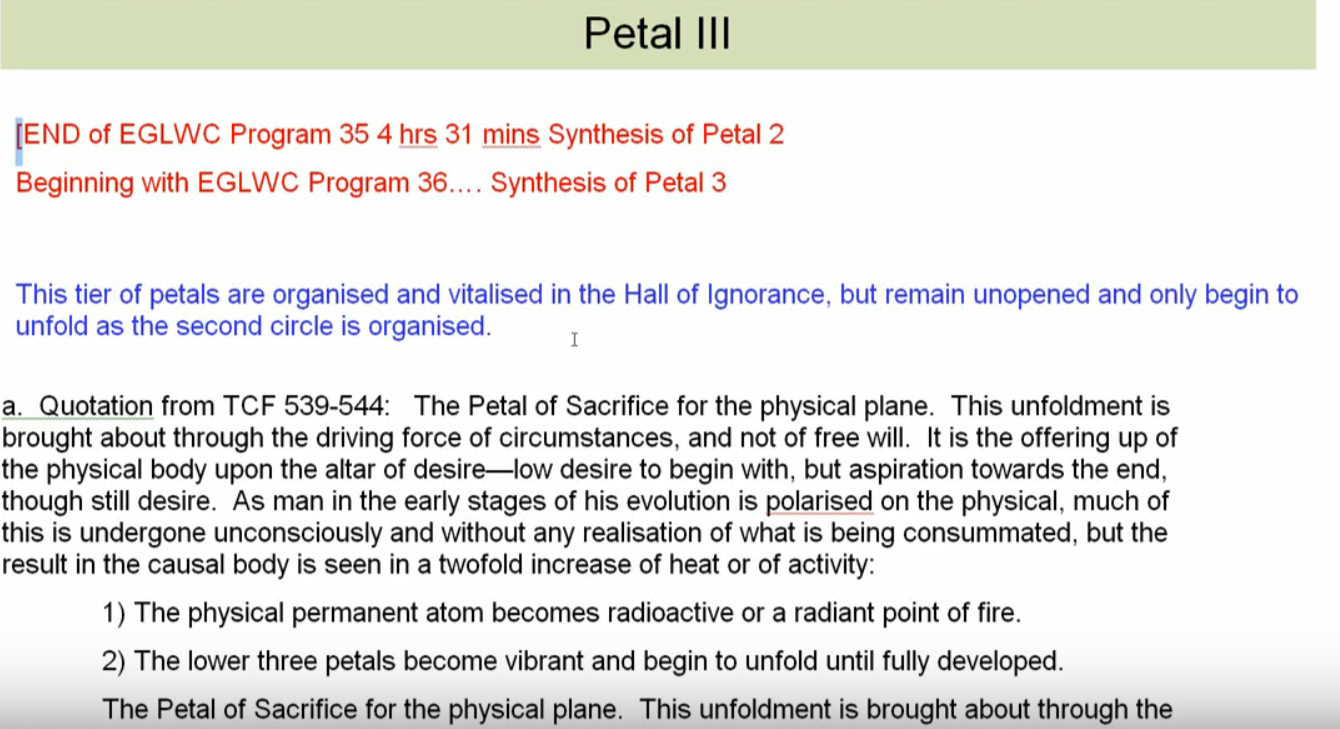 I've already explained why I think this is a general statement and why more detail is needed about it, because the Lotuses of passion and desire, their objective is the third petal, and if it is an objective it means they're working at organizing their account to be working at unfolding. That's the major objective, and it's hard to think of them having that type of objective and be able to work ahead into the love petals, and then having the brahmic lotuses having a similar objective when they're so far behind, and that they would be working ahead into the love petals as well. It doesn't quite seem reasonable but I will reserve judgment until I can think about it further.The opening quotation is as is always is from the two sections of A Treatise on Cosmic Fire which are most related to the petals. The first and most complete references are found in this area, around 539: The Petal of Sacrifice for the physical plane. This unfoldment is brought about through the driving force of circumstances, and not of free will. It is the offering up of the physical body upon the altar of desire—low desire to begin with, but aspiration towards the end, though still desire. As man in the early stages of his evolution is polarised on the physical, much of this is undergone unconsciously and without any realization of what is being consummated, but the result in the causal body is seen in a twofold increase of heat or of activity:  The physical permanent atom and becomes radioactive or a radiant point of fire.The three lower petals become vibrant and begin to unfold until fully developed. 
TCF 539The Petal of Sacrifice for the physical plane. This unfoldment is brought about through the driving force of circumstances, and not of free will. It is the offering up of the physical body upon the altar of desire—low desire to begin with, but aspiration towards the end, though still desire. As man in the early stages of his evolution is polarized on the physical much of this is undergone unconsciously and without any realization of what is being consummated but the result in the causal body will be seen as a twofold increase of heat or object of activity … of the physical printed out and becomes radioactive or a point of a radiant point of fire and the three lower petals become vibrant and begin to unfold until fully developed. 0:03:25 Whether it is just some apparent contradictions here … it seems to me that when there is work being done in the sacrifice tier, two petals may be unfolded already and certainly the first may be unfolded. Everybody has one petal open and some work is being done by someone in the hall of ignorance in the petal of sacrifice. So let's just say, work in the petal of sacrifice … is being done by someone. Let’s say for instance you are a lotus of passion and desire and you are concentrating your work, because … the object of your attention is the third petal. Then you have to be organizing in vitalizing because that's all a man can do. He can't unfold. This means that immediately ahead of you is your next field of work and that already two petals are unfolded and you are still working in petal three, with petal four and petal five probably not claiming much attention. What about those much earlier lotuses? They have been unfolded already and yet you are still working in petal three. If it is true that the knowledge petals … can only unfold once work is being done in tier two, the love tier, then why are they unfolded already when a group of lotuses far ahead of the Brahmic lotuses is concentrating on working in petal three? And if they are concentrating in working in petal three, how can the Brahmic lotuses be doing that? To me it seems a very long wait to wait until there is organizational work in the love tier before any unfoldment can take place in the knowledge tier. I think I've explained that, I was trying for ever clearer explanations here. It seems that there is work being done in – what does it mean in ‘the object of their attention’? That's what we have to look at here … yes, Lotuses of passion or desire. They are so called because of their fundamental nature is embodied in love in some one or other form. The bulk of Monads of Love are among this large group and they are to be seen incarnating in the bulk of the well-to-do people of the world. They are divided into five groups, of whom three individualized upon this planet, and two were the very latest to individualise upon the moon chain. They have two petals unfolded and the third is for them at this time the object of their attention. Many may succeed in unfolding it before the seventh rootrace of this round but the bulk of them will unfold it in the second rootrace of the next round and will stand ready before the close of the round to pass on to the probationary path, having unfolded one tier of petal, and organized the second. TCF 842They are the well-to-do people of the world, these lotuses passion and desire. They have two petals unfolded and the third is for them at this time the object of their attention. 
 Let's look at this. If the third petal is the object of their attention, that attention can only be organizational because it is the second logos who adds energy for the unfoldment of petal three, not yet at this time the solar angel or obviously the initiator. So attention given is work in the third petal. It has to be organizing and maybe vitalizing work in some manner and we wait for other sources to help unfold the petal. How did it happen that the very first petal is unfolded and the others are not for some people? It looks like they should all be unfolded at once. What I'm saying here, it does not seem that those people who are merely Brahmic lotuses can work that far ahead in organization, when lotuses superior to them are concentrating organizationally on petal three. Maybe this is not yet the definitive statement, it's just that I think that long wait for the unfolding of the petals seems a little out of keeping. I mean it may be correct and I may be missing something here, but the petals of the first circle are differentially unfolded. Almost one petal, the second petal on the point of opening, the second petal unfolded, work being done in the third petal. Why is work being done in the third petal? Presumably to prepare for its unfoldment? But it seems to me that … long ago a lotus of passion and desire should have turned its attention to the love tier and be assiduously working in that tier. If also Brahmic lotuses are working into that tier but the lotuses of passion and desire is not at least it's major attention is still in petal three, so it seems. This is reasonable, it seems to me that it has to be straightened out somehow. My present conclusion every time I run into this statement is that the … Brahmic lotuses have had that petal unfold a long time before they've really been concentrating on organizing petal number three, let us say, it has unfolded. Well, I'm working on this. 0:15:50 If organizational work is the main thing that a man can do (and that means building capacity in the area associated with this petal) then organizational work is very important for producing the abilities related to the particular petal. See, from the way it's said here, the lotuses of passion and desire should be working already, minimally, in petal six, lotuses of Brahman, in petal five, the Brahmic lotuses in petal four—and yet the main concentration of attention for the lotuses of passion and desire is petal three. You see the apparent inconsistency, now, turning his attention to let's see what that can mean. The ‘object of their attention’. What does it mean, ‘object of their attention’? Object of their attention, to me, can only mean organizing. If it was the object of attention of the second logos or of a solar angel, that would be different, but a man mostly can only organize. Maybe through strenuous kind of abnormal effort he can induce unfoldment in the sacrifice of petals. Even if this is blinding, or I am confused, or something is not being here revealed. Analogously, if the lotuses of passion and desire are making petal three the object of their attention, then the Brahmic lotuses should be making petal two the object of their attention, because they have one petal open then what is the object of attention for the lotuses of Brahman? Later petal two experiences and capacities correlated with higher skills in petal two have because he is on the showing signs of opening. So, this has to be really hashed out and I just bring it to your attention. Maybe to some of you it will be entirely obvious what is going on, but it didn’t tell us that the lotuses of passion and desire are really cutting edge, working on petal six, for instance. Those things are in a way beyond them, they have to develop the minds, they have to work in petal three. It's almost as if one has to work one, and then maybe two, petals ahead. … but not more, because the qualities and skills of being organized would be too far ahead of them considering where they are functioning. In other words, for the well-to-do, successful, nice, somewhat intelligent man with no real inner experience of the higher of the pairs of opposites, to be working in petal six (which is a petal associated with probationary discipleship) seems too far ahead. … I have this cognitive dissonance going on in me and I have not yet been able to resolve it. Well, you have it in front of you now and maybe if I talk to some of my friends they can, enlighten me on this subject. The same as in petal five. One is working as petal five is showing signs of really unfolding toward the end, you really have to be working at self-discipline petal six, and you also have to be expressing strenuous and abnormal efforts in petal seven, otherwise petal five cannot open, but I don't see as necessarily working in petal eight and petal nine, waiting for the entire tier of love to organize two to open while we work ahead in all of those farther fields. So, I've set up the invocation, sort of the call for the solution to this problem. At least the problem as I perceive it. 0:23:05 The other quotation is simply. Sacrifice on the physical plane: orange, yellow, and indigo. (I don't know how we have this here, but we have something about) the feudal system, bondage, the will of the lord of the manner … our school system. Are they related? Sacrifices for one's family. Well the feudal system, yes. Let's put it like this, feudal system, bondage and we can put here, serfdom. Economic land slavery, really. The sacrifice of one's family, country, sacrifices for those whom there's much loyalty, the higher ups, being a soldier, being in service, in the services world by Virgo.Interestingly, ours is not to reason why—I looked this up didn’t I? Their’s is but to do and die, It doesn't look like they have a choice here, it's not do or die, we've changed it somewhat. It's a do or die situation, but for the those who are riding into the valley of death, into the jaws of death, they had to do and die. In the Virgo myth, that's the only myth where an army appears, an army of Amazons. So this is not in any sexual sense, they have the power, they have to veer [away from] you might say, I guess, shun the circles of men, and have preserved their power. They were semi-mythical already in Greek times when in Asia Minor. On the island of Lesbos the women lived alone. Were they descendants in any way of these Amazons? There are some interesting things being said here. The first stages of cooperation with will, and let’s see, the devas are hunting the men? Is that so? The mind is trapped by deva quality and devas are hunting the human will. They do not want the human will to be independent of their control. Hippolyta was directed however to give the belts, her particular belt, to Venus to Hercules. She was actually, as Virgo should be, willing to conform to the will. In Virgo, one of the major signs for petal three, an early version of not my will but thine be done, is to be understood, and practiced. Hercules made an error. In Virgo, one is meant to conform to the will, instead of challenging the form in such a way that one destroys it. The belt is the Virgin power of matter, and it gives devic life, the woman, to the human will, that reinforces it. The belt of Venus reinforces the human will and there is a skill in action which Hercules has failed to express. 0:27:10 It's the first recognition of the human being really needing to be separate from matter. In Virgo, let matter reign. Well, when you have to sacrifice immensely in the third petal, you are forced to separate yourself from matter. With petal three sacrifices, you are forced to separate yourself from matter, the matter of your own body which you may well lose. In Atlantean days, it is said the devas obeyed humanity, but I'm sure there were other instances when it was the other way around. Hippolyte is now recognizing the duty to give the belt. But the aspirant who does not recognize this. We are simply a servant of the war. We are sacrificing to our culture and civilization, we are this important one dying for the collective. Virgo always must relinquish something in favor of the greater. So, to die for the collective, for a greater power than your own. The State, let us say, demands everything. In fascism, the State becomes over powering and it demands sacrifice from you. I'm remembering the Russians and the World War; Mother Russia demands your sacrifice. It's the unavoidable kind of sacrifice because … there is no way that the individual at this stage can face and overcome the overpowering collective. I mean, he could run away, go desert, but then he would be brought back to this very experience once again.  It is a Virgo petal. When you look at the three earth signs in relation to the knowledge petals: Capricorn Taurus and Virgo. Virgo is that once mental and yet it is demanding of sacrifice. So it does cultivate the mind, but at the same time maybe just enough mind to realize what one must do. There is a great must do in this petal. There is a great and unavoidable must do in petal three. …Those were some preamble thoughts, perambulatory thoughts? [laughing] I ran around and around trying to solve this question of how long must one really wait for the unfolding of a petal, and it seems one cannot wait so long as to be working in the next tier. That would be like waiting millions of years for the unfoldment of the first group of petals. Well, something doesn't quite square there, and yet I can't quite grasp—I compare all the references and they seem really quite contradictory at times, and I've kind of worked out an idea that they unfold one by one, but then when there is really polarization in the second tier whatever remains to be unfolded all unfolds together. So my present hypothesis is the knowledge petals unfold one by one, but not necessarily completely and when there is focus in organizing the love tier, and a certain amount of organization has occurred, then whatever remains to be unfolded in the knowledge tier is all at once unfolded. This would mean of course that every particular group could continue to do what it does without having to wait for complete organization in the next tier. If I am a Brahmic lotus, my next work is to develop some kind of understanding of love and sensitivity and desire and form, my next work is to integrate the personality or to develop a creative personality, and I can get on with that, meanwhile everything that I have been working on for millions of years becomes second nature. You see it's completely impossible—I'm back at it again, right? It is impossible for there to be differential unfoldments of petals if they all unfold completely at once. But maybe DK is not actually saying that, maybe He's saying that the unfoldment process begins. But how rapid is it? You see. All right well, this is called obsession and I'm just going to have to let it go until the next time. 0:34:25 What tier are we in? Well for petal number three we're in the knowledge tier, and the division of the tier is known as knowledge-sacrifice. This is the knowledge-sacrifice petal, here it is, petal three knowledge-sacrifice.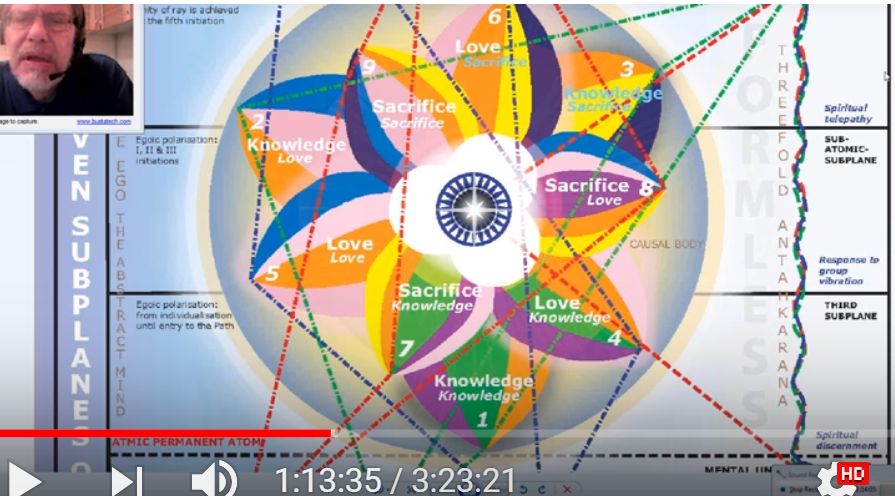 The element most associate with this tier? Again, is earth. The division of the elemental triplicity most associate with this petal? Virgo. The division of the elemental triplicity? Now this is different, if I begin with Aries at the first petal, then I have, interestingly, Gemini. Virgo is related to the constellation Coma Berenices. Berenices, hair, the sacrifice of hair was considered a very great sacrifice by the woman, and she sacrificed her hair so that her husband would return from battle, not be killed in battle. This is all about sacrifice and service. Those who join the service are pressed into service, it's ruled by Virgo and as I said it is the beginning of not my will but thine be done which is later consummated with the world savior. Perhaps at the synthesis petal ruled by Pisces (which is just before the fourth initiation) and we are told that Jesus in the garden (it was really the Lord Maitreya), but it was an announced not my will but thine be done, and it really had to do with the sixth initiation, DK tells us, but on the level of Master Jesus it also had to do with the offering up of his life on the cross as a great symbolic act. So, the sacrifice of the hair, the husband returns, and that was a conscious sacrifice. Hair is vitality, hair is power, and it's giving that power to the higher will. The belt was also a sign of power. Maybe devic power, let us say. There's no reason for Hercules to become the enemy of the devas. It's so easy for the aspirant to want to beat his vehicle into submission and thereby lose a lot of power in the process. The shaving of the hairl is always a sign of abnegation and Delilah cut Sampson's hair and he lost his power. The nuns also cut their hair, the Buddhist nuns, too, it used to be the case, here they relinquish all attractiveness apparently to worldly possible attractions, to men, let us say, and they become instead the bride of Christ, and it's in their soul that they are united. So they become hermit like, and they cut off the hair. So interesting that in some of the religions you're not allowed to show your hair. And the nuns in western societies, the old style, they did not show their hair, because it is considered related to personal attraction. There was some degree of vanity in the second petal, perhaps, Venus involved there. But Venus in Virgo. See, Venus involved with Leo or with one of the more sensual signs like Taurus maybe the personal attraction is not subdued, but Venus in Virgo, it's the sacrifice of that which makes one vain or makes one think of oneself as important or centralized. It's kind of a pre-Virgo act. More of that happens again at the sixth petal which is ruled by Virgo when you start counting from Aries and find it to be the sixth petal. Interesting, when they used to burn the witches they shaved their hair so no one would have any personal attraction towards them and want to stop and intervene on their behalf. It's an act of shaming. It happened also with collaborators in the second world war and when the Germans were forced out, later because the various resistance groups came after the collaborators, if they were women or fraternizers and they shaved their hair, if they didn't kill them. So it's about guilt and shame too and are you serving your community. So, there's a public and personal shame in this petal if you do not comply with the community need and make your sacrifice. You are forced into it by so many pressures. Forces are at work in the collective forcing the loss of the physical body without really knowing why, in the long run it has to be and probably not realising that reincarnation is a fact and that all of these are lessons. Interesting too that hair is a representation of the vegetable kingdom, in the way it grows and thus related to Virgo also. It's so interesting, you have sometimes seen these Virgo people that have this incredible hair that almost stands out, if they have strong Uranus or maybe Aries it extends out even more, but of the Virgo person the hair can just come out, just take a look and see whether you find that to be the case and in some of them. 0:40:30 So there is this whole thing about whether you go with this luxuriant growth, or whether you discipline it and in some way, isolate yourself and sacrifice yourself, you cut yourself off from the natural attractiveness of the hair. Of course, then when you shave your hair it also is a symbol of gaining a certain very masculine power, and there's a lot of people walking around I tell you in Europe today, I don't know about the US, with the hair completely shaven. It's kind of a sex symbol of the will. They do this and it's beginning to look natural; first I thought it was very ugly and, but now, I think it's very ugly. [Laughs] All right, I won't get into that one. Which of the three fires are most associated with his petal? Obviously still fire by friction and secondarily electric fire. Interesting of the electric kind of direction the hair takes. Only attenuated electric fire. We are still unconscious of the higher of the pairs of opposites when dealing with this petal of ignorance. Even the nice good person that has two petals open and is working in the third petal, making of the object their attention, they're not going on saying I am God, right? Not in any philosophical sense. So there is really the fire of lower mind in the sacral center as the home of the mental elemental is involved here. In Virgo we know can be very related to lower mind, it is related to the second part of life within the previous solar system, and that was more related to intelligence and the concrete mind. What is the plane or focus most associated with the petal? First of all, it's the physical plane, but then if the lower mental plane. It is not the abstract plane, the higher self is found at least on subplane two and three of the mental plane, and then still higher, and these people are still in the hall of ignorance working within this petal and maybe when it's completely unfolded, and so are all the other petals of the knowledge tier, then maybe they're doing some work in relation to the higher self in the second tier. And maybe they are beginning to get some little sense of the group. Of course, the group is a factor in the ignorance petals, but it's not like belonging in your higher nature to a group and sensing the higher nature of the group. Things are still very physicalized. So first the physical plane because it's the knowledge petals for the physical plane, and then the mental plane as it applies to physical things, the concrete things, concrete mind for concrete things. People don't realize when they say we are using our concrete mind, you have to be dealing with concretions in order to use your concrete mind. If you're dealing with some higher mathematical formula and you're specific about it, and you're using the symbols (which each of them contain a whole universe of relations) you're not using your concrete mind, as specific as you may be. I have some arguments with my friends about that, exactitude of thought can be achieved by a philosopher and it's not concrete mind simply because it's exact and exacting. If it's related to concrete objects, it's concrete mind. Or to the objects of the senses, the various senses in the dense physical vehicle of the solar logos.Mind is definitely coming in more strongly here and there's less and less kama manas per se, it still endures, I suppose, as long as we are still personality centered kama-manas will be a problem, and also especially for certain rays. If you have a very, very strong third and fifth ray, and not too much of the soft-lined rays, then it's not as likely as the kama will be blended with manas. It’s easier then to take the second initiation, because of the control of the astral body through these mental rays, and it's easier to divorce the thinking process from the feeling tones in human’s words which sometimes accompany that; there is pure, cool thought, divorced from like vs not like, from emotions, from attraction repulsion. Just the facts and that is a given to certain rays to express. So the mind is coming in strongly, mind and sacrifice both entering in more strongly. We don't really have a category of people who are not the primary lotuses, and who are not the lotuses of passion and desire. We need some group that is strongly integrated, mentally focused, and still able to respond emotionally. We don't really have a name for such a group. As I say, the lotuses of the second circle are not really named, maybe they are too close to us. I don't know I'm sure they have names, at least it seems to me they would. As to antahkaranic phase most associate with his petal? The physical permanent atom, still. The astral permanent atom because work has been done for millions of years in the second petal. And the mental unit because work is now being done in the lower concrete mind. All three of them are coming to a focus, but remember that they don't really come into this noticeable blaze until the tier associated with them is open. So, it's the physical permanent atom – the complete opening of the first tier; astral permanent atom and a complete opening the second tier, which is virtually I think the second initiation; and the mental unit, the complete opening of the sacrifice petals for the mental plane. So it's the physical permanent atom primarily, it's strongly developed, already a twofold increase in force. But also the mental unit because (not as fully as it will be developed, nor the astral permanent atom as fully as it will be developed) but the mental unit too, now, because there is also much desire and aspiration in this sacrifice of the body upon the altar. The astral permanent atom is also related and present. The astral permanent atom must be involved in this sacrifice through desire of the body, or on the altar of desire. 0:47:50 Let’s go over to page … 540, and here, after: The petal of sacrifice for the physical plane -- 
The physical permanent atom becomes radioactive or a radiant point of fire.The lower three petals become vibrant and begin to unfold until fully developed. TCF 540The petal of sacrifice for the physical plane – the physical permanent atom becomes radioactive or a radiant point of fire. The lower three petals become vibrant and begin to unfold until fully developed. How long that takes, the whole process, the briefer process of unfoldment, compared to the process of the process of organization? That would be nice to know. Later, when. The astral permanent atom comes into full activity and radiance, as regards five of its spirillae, and the two atoms of physical and astral planes are equally vibrant. The three petals of the central ring of the egoic lotus also come into full unfoldment, and the heart center of the Monad is seen as wheel of fire with six of its spokes in full display of energy and rapidly rotating. TCF 541 The astral permanent atom comes into full activity and radiance, when there was complete unfoldment of the love tier, as regards five of its spirillae, astral permanent atom can be affected by the soul presumably by the spiritual kingdom. The number five and the two atoms of physical and astral planes are equally vibrant. The three petals of the central ring of the egoic lotus also come into full unfoldment, and the heart center of the Monad is seen as wheel of fire—. Well, to me, this means there's work being done of the eighth petal and the sixth, the second initiation has occurred.
Here is a statement about Virgo from an important page in Esoteric Astrology, page 118, it says,Virgo—In Virgo, the man who was fluid in Pisces and emotionally selfish and full of desire in Sagittarius, begins to focus still more intently and to reason and to think. The latent soul is becoming interiorly active; a germination process is proceeding; the hidden man is making his presence felt. The intellect is awakening and instinct—after passing through the emotional stage—is being transmitted into intellect. EA 118-119 In Virgo, the man who was fluid in Pisces—and I assume how Pisces applies to the second petal processes and emotionally selfish and full of desire in Sagittarius—its relationship to the second petal I suppose—begins to focus still more intently and to reason and to think. That's really going on in the work of the third petal. Begins to focus still more intently and to reason and to think the primary lotuses are in the process of having the third title and even the first unfolded. The latent soul is becoming interiorly alive a germination process is proceeding the hidden man is making his presence felt the intellect is awakening and instinct after passing through the emotional stage—and over the petal one after passing through petal two –is being transmitted into intellect. Petal one, instinct; petal two, emotion; petal three, intellect. So Virgo it seems to strongly related to the mental unit. There are so many little details to have to work out and like I say this is the giant jigsaw puzzle and … you have to kind of hold this in your mind. But we're going to make a picture of this gradually and I think many things that I say here and, of course taking it from the Tibetan quite directly, are going to be the basis of some kind of visual display, which can really reveal how they these things are. Nothing will be confirmed unless the artists involved actually see this for themselves, but on the basis of what has been said they can give I would say an approximation of how the process actually will go. Coming back to my favorite obsession of the moment, once you have something organized, your work in an area associated with a petal, how much can you depend upon that organization work to provide you with the skills you need, when you need them? I would say that, later, when there is unfoldment, there is much more reliability. If you think about what a man can learn in petal number one—let's say you've been working in petal number one, organizing, then he goes on to petal number two, organizing, goes on to petal number three, organizing. The way DK seems to tell the story, the Lemurian petal only unfolds when the man has been working in the mind and beyond, and maybe even far beyond. Does that mean that all of the skills one would have in relation to the Lemurian petal only are fortified once he is working in petal four or five? It seems difficult to think of this. … There are Brahmic lotuses now. What are they like? They have one petal unfolding, but what are they like? Can we not say that they are very physical and not very sensitive or mental, and yet if what DK seems to be saying is true, they have already done much work in the mental petal and have moved on to petal four, because petal one would not unfold until they were at least working in petal four. But when you work ahead in these petals you are actually building in these the faculties related to these petals, and do Brahmic lotuses actually have those faculties which they are supposedly organizing? I think they do not. They do not have them. If they have worked in petal four they will have organized the possibility of integrating the personality. Do they show this? No. If they have worked in petal three they will have a good mind, but do they show this? No. They are still in human group number two, and are still very physical. So, if working ahead gives you faculties which you prepared yourself, why do these faculties not show in the Brahmic lotuses and lotuses of Brahman. In other words, love tier faculties do not show in these people. Only what shows is the qualities related to the petal which has unfolded, or maybe some qualities related to the next petal. I think I'm getting closer. Do you think so? Is my obsession paying off here? What is obsession in this case? The dogged determination to see a difficult problem through until at least you can understand why you're not understanding. And as I say, I can understand some of things DK says about these things and not others and I cannot just acquiesce and say, ‘Oh that's right, and that's right’, when they appear to contradict each other. So I have to resolve the cognitive dissonance that I seem to feel. Maybe there is no cognitive dissonance, but I have to resolve the cognitive dissonance which I seem to detect and in doing so as best I can. In other words, I'm going to go on. Any of the egoic lotuses of the first tier should be working in tier two, and working means access to quality which they have inbuilt, but do they show it? Do they show it? No. They only show what relates to the petals which have unfolded for them or maybe some of the next petal. That's the main problem. If the Brahmic lotuses are already working in the second tier because otherwise their petal could not have unfolded, then they should show something from the second tier, but they don't, they show a very primitive state of development. 01:01:00 But it is the great jigsaw puzzle and we're going to continue to put this together piece by piece by piece until we get blazing clarity on the subject and all of us are totally clairvoyant in the accurate sense and can study the many, many samples and will be experts in this field of the egoic lotus. In fact we’ll be Solar Angels and that's why I will be experts and we'll just have to spend a few more trillion years and go off to Sirius for training. Time doesn't exist, and yet time is a very real illusion. All right, so why did I pause there? We were talking something about Virgo and its relationship. The mutable cross is beautifully described there on page 1,920 of Esoteric Astrology, the fixed cross on page 143 approximately, I'm not sure I don't know about the Cardinal Cross, but sometimes you want to look up what is being said there. So what is said here? Do we mean what we are learning the nature of the soul or that it has some influence on what's going on? We know one thing, soul is related to astral body, generically. Yes. So, if the soul is related to the astral body and the astral petal is mainly the second petal, then some soul quality has to come through. Think about that second petal being open and how some creativity emanating from the soul can come through into a creative process, so there is a link there between the soul and the second petal. Are we learning relationship in the second tier, because soul is the principle of relationship? Maybe so. Those who learn only about the outer world are still in ignorance. Maybe the soft line petals give entree into the more subjective and true worlds–it goes personality related to the physical body, soul to the astral body, the monad to the mental body, in terms of ray effects. So, learning about relationships or personalities to each other and learning about the presence of the soul. In other words, something from the soul comes through due to resonance. All right, the resonance of the soul with the astral body generically considered. (There is this tour in Tibet going on, it’s just ending and I'm kind of expecting a call about the end of it, going off to attempt to go to Mt. Kailash, Chinese blocked it. Attempt to go to Oracle Lake, Chinese blocked it. Third time something came through and they got to see many beautiful monasteries, but you're playing a game of risk if you plan a trip to Tibet, because the Chinese authorities are capricious and absolute. At least that is the way it seems to be in the year 2014. Now this is less than ten years later, maybe everything will have changed.) What worlds are we dealing with? This third petal, the world, senses, emotions, mind, meaning, significance, being and cause and purpose is the world of mind, lower mind, it's the world of the mind from the light of the soul, but it's mind functioning of the world of the senses, so it is lower mind, not Son of Mind or higher mind. … It’s the mind functioning through the world of the senses and particularly the physical senses. I don't think we're at the point where we are examining the astral world with a mind like Annie Besant and Leadbeater did, so we are dealing with the playground of the mind and you can play in the mind and still be on the green playing field the playground of God. Virgo is associated with the green because of the vegetable kingdom, and Taurus with the green because of all of nature and the prana which sustains the growth of the vegetable kingdom. Taurus is a very pranic sign, so Taurus, prana, green, vitality, plant kingdom, Venus, those are associated ideas. But the mind is still outward turned because we are still in the hall of ignorance and because this is still lower mind we have the sacral center still involved therefore the sacral center as the repository of the lower mind, what's called the mental elemental is still involved. The mind is engaged with things here. It may be very complex things to deal with and all kinds of inventions may be happening, interesting innovations and so forth, such as the primary lotuses might give us but still use the world of things. Orange is there, orange in the beginning but what about orange in the concrete mind? The radiance of orange, I would say, is intensifying. We look at these colors not just by the color but the degree of radiance of the color, it’s intensity, this will constantly increase and I suppose if third initiation is ruled by the fifth ray orange, it's going to be at its brightest in the one petal, it seems to me. What is the deva group most associated with petal? The devas of the lower mental plane, the mental elemental devas, the evolutionary devas of the mental level are entering, but it's not yet the Agnishvattas as usually considered. Unless we are speaking of a lower form of them, I've never been able to quite work that out whether the mental elementals and devas, especially the devas of lower mental plane, should be called Agnishvattas. … Should they be called Agnishvattas? It seems that they should, but still Agnishvattas are solar angels and not mental elementals or lower mental deva. See the lower mental devas are not yet individualized, but the Agnishvattas are. That is the difference and that's what makes me have a reservation about using the term Agnishvattas for the devas of the lower mind. Certainly the elementals of the lower mind are nowhere near it, but maybe lower Agnishvattas. Maybe DK can clarify that anyway mental elemental lives of the lower mental plane, and devic lives, unconscious devic lives of the lower mental plane. 1:09:30 What is the astrological cross most associated with the third petal? It's the mutable cross, still. Mutable cross, mutable sub-mutable. In other words, it's knowledge sub-Gemini, knowledge sub-Virgo. It's interesting that with some of these petals of sacrifice mutability is associated astrologically. We have gone through this question about Sagittarius in the ninth petal, and probably will repeat it. Maybe there's nothing too bad about repeating these things because there's a lot of data here and it's something we have to learn to take even perhaps through repetition. What stage of the path is most associated here? We're still on the path of evolution until there is a real sense of personality integration. I don't see how we can have ambition. Let's say that personality integration is needed for what I call the “path of ambition” which is the accentuation of the lower egoic self. The little personal self as apparently an separated unit and the accentuation of it and the aggrandizement of it. Could this path of ambition be entering? No, I don't think so. You have to have more than a mind to be on the path of ambition. There has to be the sense of a real center which has to be accentuated and even aggrandized on the path of ambition. We're simply dealing with the third petal and not with any sense of real personality integration. Yet we don't have that illusory sense of a permanent self, which needs to be elevated. Of course he has been growing ever since individualization, the sense that I am, I am something, but that it should be raised up and come to power and all of that it seems more to do with the fourth and fifth petal especially the fifth petal and especially the early part of the experience is associated with a fifth petal. So when you have mental focus then ambition begins to be possible because personality and ambition go together, and personality and mental focus go together. The mental unit is found on the fourth subplane of the mental plane, and personality to correspond to number four and activities around that mental unit are creating an integrated personality, but first the mind and then the personality building upon that or sort of coalesced around that ambition is self-promotion. That's another way of looking at it. In this petal, there is aspiration for which you sacrifice the physical body, but there is not yet ambition by means of which you promote your own lower ego. You are giving up to something irresistible and greater than yourself. Like Mother Russia or the Fatherland, all of those things, and you die for that. Ambition can however be useful in order to rise and to show your powers, and later show them in service, not so they will be seen but so that they can be usefully demonstrated. Are civil servants ambitious in the same way as those who wish to rise to the top through their individuality? I guess it was suggested, that this is a good petal for civil servants working for the government and not working for any sense of demonstrating their prowess, just doing their job. So often in petal three you do your job, and that is Virgo. Here Tuija said that the lunar substance in that there is still the drive to excel. Especially when ahamkara grabs hold of the lunar substance, then there is the seeking of self-promotion, a very Leo kind of thing because in a way there is no real fifth elemental, but there is the completely unified and empowered personality filled with ahamkara that Leo rules. So you get the four elemental coming together for the integrated personality and then it is going to become empowered by growing sense of power. The driving force of circumstance well that makes you think danger concentrates the mind wonderfully. That is actually quite interesting, because he in sacrificial circumstances the mind really grows, the mind really improves. 1:15:30 Let's bring in the Hydra heads as we consider the nine petals. Yes, indeed. Well, sex, money and comfort. I wonder if they all land in the Taurus petal? Well we're told even in stage of adaptation number three, if a man is disciplining himself for the sake of comfort, I guess in these earth signs those three can be found. Certainly sex is found very strong in the first petal, in the second petal along with comfort. We might say that money is there for Taurus, to whatever is of value is emerging and I suppose much of this is relinquished in the third petal with the sacrifice. We might say there is the mind though to understand money. I would say the third petal is not so much a sex petal, it's not so much a comfort petal, but it could relate to finances, it could do that. We can look at the nine heads of the Hydra in the nine petals. Basically you're mostly fighting them when you're working in petal number eight. In the sacrifice tier, that's when you're fighting the nine heads of the Hydra and you're working with sacrificed tier even before the fifth petal opens and gives you the first initiation. I think there are some things you have to have overcome. Before you can take the first initiation certain Hydra heads need to be overcome before you can take the first initiation, and then the second initiation, and then the third initiation. There are these groups: sex, money, comfort – first initiation: fear, hatred and ambition – second initiation: pride, separation and cruelty – third initiation. No one who has not overcome these things who talk about being initiate of the third degree is just ludicrous. So, if the solar plexus center sometimes represents ambition, then use of ambition here in petal three? Well there's more than the solar plexus center in representing ambition, and Mars in the solar plexus is active throughout that tier. When there is mind is there competition and ambition? Not necessarily but when there is a center of personality there can be. Are we self-directing even though we can think? In other words, is there a noticeable self in addition to the mind? Two things. And one is the personality. So mind is not personality even though personality is largely built on mind or at least at the fourth subplane. The fifth something of the mental plane, can be involved maybe, but not the fourth. In other words fourth gives you personality. The fifth subplane of the mental plane, gives you analytical manas, analytical lower mind, but not enough to integrate the personality. Are primary lotuses man-like machines? Well, they do come from another planet and they don't have that much give and take … emotional responsiveness which seems to humanize people, but they are working on its development. … Just interesting all the different kinds of things that go on at the different supplements the six a plane of the mental plane being very much kama manasic. The seventh subplane being mentally ritualistic, thinking of the right thing to do and doing it. The fifth subplane will have a lot to do with the use of the mind in a non kama-manasic manner, but then we get to the fourth subplane we have the possibility of blending the five in the four and personality can focus itself, to think upon the mind or based upon the mind. What stage of discipleship do we find here working with third petal processes? None right. Stage of discipleship none initiatory stage? None. Except to me when all the three petals are fully open and interactive between themselves in a new way, it may mean that the first degree can be taken but it will also necessarily mean that they are interactive in a new way, it will mean that the fifth petal, is fully unfolded. … 
1:22:00 The stage of discipleship? No. Initiatory stage, if any? None. Maybe when the first tier springs apart and relates to itself in a new way and whose distinct, we have one of those initiations which is characteristic of the Mahachohan series and brings the man into closer touch with the group. So is the first degree taken? I'll have to check on that, if it is it means the other two petals are unfolded,  as well, when the first group completely springs apart. That still has to be researched. The color of the five human stages? Well, it's more green. It's not red because some stronger mentality has subdued the passions. We are developing the mind and the mind will allow us to play upon the playground of life, the green playing field, the playground of the mind, which is fitting with the number three of the third petal. The playground of the Lord, the mind becomes stronger and the games begin in earnest. Does blue-green fit with Virgo? In a way it does, the blue-green is interesting because in our present solar system Virgo has a ray two and six effect. In the previous solar system it had more of a ray three effect, maybe some ray seven in the beginning. Anyway the blue-green will be the result of blending the green with the blue, obviously. Is it too early for the orange ball of ambition to be seized? Well orange is a mental color. I said mental number, but really I should say colors and I'm not. And you are forced to sacrifice for something greater, but it's not really yet ambition for yourself, and ambition is very much based upon the isolation of the lower ego as a thing in itself and a thing of importance and reality. Only ambition in the sense that the concrete mind is being developed, but it is not orange in the sense of ambition. So only orange in that sense, but not the orange ball of ambition or of one-pointed purpose, which seems to need the centralizing effect of the point that we call the lower ego and which seems more related to Leo. So it's a kind of revealing point in Leo. It could be in a way the hidden point the hidden point can be considered the spirit, so in a way, lower the true inner spirit is hidden in these early days of personality ambition. From petal three to petal five we get increasingly orange. But maybe we do not in terms of the stages, the color stages of human development, but we do not carry the orange into petal six because that's where you are correcting yourself and going into that long dark tunnel of self-correction. In this group three it is thought that ambition then is not yet very much present, but there is always a course betterment what is ambition. Well the stronger the ego in the lower sense, the greater the ambition. It strives to make the thing you think you are the identity come out on top in comparison with other identities. Question is, how much of the ego is there in petal three, per se? Well and there’s a great deal is going on in petal five at the same time. I don't think we can have the really dominant personality until we get to the first part, or first type of experience is related to petal five. So maybe there's not so much of the lower ego in petal three, per se. We have to integrate the three sheathes into a unity in order to create what is going to be here discussed, integrate the three sheathes into a unity which for three and sometimes seven lives, occasionally eleven lives, will function as a dominant personality in some field of wide expression using the energy of ambition—[EP II 16] the directed power aiming at exalting that which the self conceives itself to be. So whatever we think we are, it has to by comparison come out in advance of what we think other people are. This is the ambition, it's always for place of power, altitude, so forth. So the mind is there, yes, in petal three, but it's not so lower-ego driven. T driving motivation to achieve a vision goal, but in this vision goal, but the place and position of the lower self as self conceived is held in mind, it's not just to achieve a goal. Master Hiliarion tells us to ‘be not ambitious, but to work as one who is ambitious’. That means we work with the same kind of drive, but the image of the little self in some more favorable position is not held. We have to forget that little self, we have to take our eyes off the little self. I would say a lot of what goes on in the petal six is helping to take the eyes off the lower self, and even at the end of the petal five process one becomes an aspirant but still probably one still thinks quite a bit about how one is doing on the spiritual path. So ambition is like a driveness which will destroy all in order to attain. So stepping on others to go further and higher and we have so much of that in the world today, a lot of ego seeking to ascend. Is there a distinction between ambition and selfish ambition? I think so. Relationship of the ego is always found in ambition, and it's always some degree selfish, but there are degrees of selfishness, so we have to get a very clear ego concept. Is an ego concept before there is ambition? Well the two kind of go hand in hand. The idea would be of course to immediately offer one's service, bring what one thinks one is into the service of some higher objective, regardless of what will happen to that which we conceive ourselves to be. The self-image is important in ambition. That which we conceive (whatever it is) ourselves to be, must be elevated when ambition rules. Limited vision of the true self. Mind creates a self image. Yes. A goal created out of one's own thought in ego and it has not to do with real me, it has to do with self-exaltation, the cheating of something for the sake of self exaltation. I'm saying that the third petal achieves. It’s not really an excess, it will be an ambitious petal as but increasingly a grows towards the fifth its achievement for the separate of self and spiritual ambition is much the same. With spiritual ambition we may have a higher self concept, but we are interested in seeing that which we think ourselves to be, to be exalted. So we are not taking our eyes off the separative self or separate self. When you are ambitious the end justifies the means; it’s getting there that counts, and we see ourselves as number one, ‘I am number one, I count the most’. The ambitious person sees his self as the most important (and I call it content of consciousness; all we have is contents of consciousness), and somehow this lower ego self takes up a great deal of space within the contents of consciousness. It has not shrunk down to become a point which then can become the relinquished point. We are into the business of advancing ego image and we're not into things for the pure love of them we're into them for what they can do to us, and for us. We are into things for what they can do for us, for that which we think ourselves to be. Is it possible to be a mind without being a personality? Yes, I think we've answered that. So all of this is about ambition. 
1:34:00 The first three petals then are related pretty much to the first solar system, and that which could be created in the first solar system, and by reflection on the moon chain.Virgo can (under the sixth ray which it expresses) have an ambition to be devoted to a cause. … If we will not drop the self image as the most important in our field of consciousness, then we cannot overcome ambition. Saturn is a planet of ambition. The one planet which denotes ambition really strongly. Strongly aspected to the Sun; Saturn aspecting the sun. The sun is sometimes considered the center of Being. There is enforced sacrifice here. Ambition and vision is arising out of imposed limitations, arising out of making sacrifices for the achievement of certain goals, but still quite selfish. The ambition pointed out here is not as one who works like one who is ambitious, but is not, no. This person still is ambitious and works like one who is ambitious. The position of Saturn can tell a great deal about ambition. It was interesting that in Hitler's personality chart, looking at him as that some human embodiment and of the counterforce. Saturn was in Leo, the sign of a personality in the tenth house of the chart. I think he really had a problem with his self-image and he came into a kind of megalomania in relation to that Saturn in Leo. He also had Leo in his soul horoscope. So DK has not said how, but it's impossible because he was a Taurus and so his conception chart may well have had the Leo sun. Let’s see here, yes, there can be improvement without ambition. Virgo is interested in being more perfect than I used to be. Certain things are added, they are not necessarily climactic, they're simply added, as we discussed. What is the racial stage most associated? The root race stage most associated with this petal? Well it's almost Aryan and it's not memory and it's not ninety and two point five petals we might say, or enough work in that third petal so it's really working, could be considered kama manasic. So it's not Atlantean. And, well, it's almost Aryan. Lower Aryan, the more you acquire mentality the more you move into the Aryan and retrace. These races are not so much a question of form they are question of consciousness. I would call it lower Aryan. And three petals unfolded. There is the Aryan mentality, but the highest area of mentality is really in a way the Master of course he has … already accomplished what we have yet to accomplish in the sixth race and the seventh, but his number is five and he's a very fully unfolded five-pointed star. The Master really is a high example of what is meant occultly by Aryan. Certainly not the way Hitler spoke of it which was purely materialistic and speaking of flesh and blood, here we're talking about consciousness. We call a person a three petaller (petler? It's peculiar I know …) a three petaller is someone who is into the Aryan type of development, but of a low kind. At least he's not controlled by kama manas, and he's not controlled by the Atlantean emotional mentality. So the three petallers may come from Vulcan? Or was it Mercury? And what about the moon chain? The third petallers were introduced from Vulcan and I think from the moon chain. They had a kind of intelligence which made it easy for them to unfold. Maybe they had those unfolded the first and third petals. Probably not so much of the second petal, the moon chain was a very third ray aspect of our planetary logos at a time when our planetary logos was demonstrating the third ray personality more than any second ray soul. Now at this time in this fourth chain for global secondary soul can really begin to emerge. So the moon rules Virgo and veils Vulcan in relation to this particular petal. Mercury is important in the petal of course. Vulcan has much to do with how you apply your concrete mind to matter. The moon chain I think—did it under-emphasize astral development or if not it messed it up. The moon in a way on a certain planetary system and level became the divine lunatic and those who were born of the moon carry that chaos, which is lunacy. Well, we are dealing then with Aryan consciousness in the initial stages. Anyway, with this third petal we have the possibility of disengaging from kama manas. There are maybe three phases of the Aryan race: mind, personality, and soul influencing the personality and mind. So the first is mind, the second is personality which requires mind, and then the soul influencing the personality and the mind. abstract mind is interesting, it is developed in the sixth subrace of the fifth root race. Technically, one still is Aryan, in a sense anything related to the fifth root race is considered Aryan. … These three petaller is concrete minded. The sacral center as important as the seat of the mental elemental. Virgo is a sign which can work with intelligence and matter and that's what we expect of these people. We're told that when the scientific type really acquires more of the love of the second petal that they will make a tremendous contribution to the welfare of all human beings, and not simply contribute to better ways for us to kill each other through the production of weaponry and so forth. I think that Germany has a fifth ray mind, and a lot of these people supported Hitler and Bismarck before him, the whole idea of blood and iron, I think so Mars. Incredible. It's almost like a Martian kind of rebellion within our present solar system. As a fact, I think that's really what's happening. There was a point not long ago when Mars apparently was it as close to the Earth it would be for 70,000 years, and that is the continuation of what I call this Martian rebellion which is now carried on in militant religious groups. It's like one more sixth ray chance to really mess everything up. Anyway the mineral kingdom was involved. Iron is Mars, blood is Mars. Mineral kingdom is Vulcan. So these people with the fifth ray of Germany, they represented the mineral kingdom in many ways and using the mineral kingdom to destroy humanity. DK said the mineral kingdom is exacted or tremendous toll on humanity, a cause of death during this past war, and now we have this in the field of religion. I don't think we've seen anything yet, I think it is the last-ditch stand of the militant Martian sixth ray. Many of these three petallers are not especially astrally polarized, they are moving from astral polarization—they're not into metal polarization because that's really an eighth petal matter between the second and third initiation. The lotuses of passion and desire are giving attention to the third petal, but they have not fully opened it. We don't know, it's a little vague ‘giving attention’, what does it mean? All you can do when you give attention to it? You're not just looking at it you're working in that field and as you give attention you are organizing and vitalizing. The more it is open the less the astral polarization and the more one is concentrated in the mind. So, the third petal people of which no specific group has really been given, in terms of a name of a lotus, are really pretty much concrete thinkers and the mind is applied to matter. With regard to lotuses of passion and desire? Yes. Not fully open? The more open the third petal is the less astral polarization there is and I think a lot of the passion and desire have a lot of kama manas. So what would be the name? I mean, can we call it in the Aryan Lotus? Not really because the term Aryan, is too broad, too limited, too concrete mindedness. We're quite close to this now and the Aryan approach is coordinating three minds, the concrete, and the son of mind, and the abstract mind – all of these capacities of mind belong to the Aryan root race, particularly. Then we begin to enter a root race where the intuition will really be developed. What about the names of the egoic lotus at the stage of unfoldment? Well, primary lotuses, and then if we were to suggest a name, lotuses of manas. I'm kind of looking to fill in the gaps here and DK has said that there's all kinds of different stages and overlapping and He’s got to keep it simple. Just imagine what He can see and how He can advise and He really knows what's needed. The only thing we are given though in relation to this petal is primary lotuses. They have the first and the third petal in process of unfolding. 1:46:30 Why primary? Well in terms of managing the physical plane material things they are primary, and they're dealing with the first stages of the egoic lotus development that concerns the knowledge petals, or knowledge tier. This represent sort of the primary grades. We talk about going to primary school that's what we used to call it anyway. It represents the foundation, doesn't mean that it's most important just that it has to come first before other types of education are possible. Compare the primary, to secondary, to tertiary levels of school—primary school the first three petals, high school the second three petals, and university the sacrifice petal. Maybe I’ll go a little further in this analogy. Post graduate work are the petals of a synthesis. Let's just say, becoming a professor is – well maybe an instructor is mastership, and a professor is the master, whereas at the fourth degree we have the instructor in the university.So lotuses of manas is what I would like to call these lotuses, which really emphasizes the third petal in some equal kind of unfoldment with the second? Could they come from the moon chain? Well, if they did they're not necessarily deficient in the second petal. I think they have a lot more of that kind of development than coming from something so close to the mineral kingdom like Vulcan. I just want to say they would have more emotional intelligence, but they could have had the astral body distorted through the unfortunate events on the moon chain. From the moon chain, there may have been much third petal with a real mess up of the second petal making them emotional lunatics who had to be sort of straightened out. We know there are people who respond to the lunar cycles in this way. Call them lotuses of lower mind? Well, … concrete lotuses, lotus of concrete intellect. One of our members thought of solar plexus mind, but I don't know because the solar plexus introduces that, but kama manasic. This introduces the kama manasic factor which we are growing out of in the third petal. There is the power to reason and think concretely and matter. Engineers, people who are not intellectuals. To be an intellectual you have to use the abstract mind; one thinks particularly of petal seven. Their use of the abstract mind, ray three in the abstract mind, as required for being intellectual. But these can be innovative people within their area of specialization, very much so, and inventive within the field of matter. To have intellect is not necessarily to be a personality, however, we've looked at that. In the sense of self-motivation and distinctiveness … the personality can stay out of it and one just uses the mind, which in some ways is a desirable thing to use the three minds united without personality interference. In this particular case, in this petal, distinctiveness is not desirable, it's just the use of the minds: to do your job and forget who you are, I think that's a good way of putting it. How in charge are the technical people? Today very much in charge, but when the personality comes into it they're more in charge. But there is also those who have developed the second petal and have the third developed and no name is given to them. What can we call them? We've been looking for lotuses of manas is one way, or balanced lotuses of the first circle, something like that. We have Virgo, analytical mind, and matter. The mind is the basis for being human really, otherwise we're pretty much expressive animals. If we can't use the mind, we cannot call ourselves really human, human being is manas. Anyway this is the primary school, the educational aides, concrete objectives, crafts, all that kind of thing. The concrete mind is related to Virgo in the lower expression of Virgo, and so this fits somehow very well. What about the monadic stage most associated with this petal? Units of primary radiation. Go to page 1081, we saw that. We had units of inertia, I think that, and then we have the units of rhythmic centralization, or atoms of rhythmic centralization, these are units or atoms of primary radiation. Primary means foundational radiation, the first three petals are the foundation. This hints that the phrase primary lotuses, with the third petal unfolding. Let's just say true manasic lotuses would have the third petal unfolded. Let us think here, primary is foundational, as knowledge is foundational, your foundation is in place. They could work in trade schools were skills are being taught, where concrete techniques are required, good at specializing. We don't expect abstract speculation here, but we do expect inventive, intelligence in matter. Ray five comes in here with a specialism. 1:54:00 They haven't necessarily integrated their personality, a personality ray there but it isn't the primary thing or the most emergent factor that comes more in petal four, I believe. So this may mean they are not yet self-directing, you need personality to be self directing. They may be directed, they know what their job is, doing it, and they're not thinking about themselves. Even with a good mind, you can be part of the mass consciousness because you do not use your mind to think for yourself but only to be skillful in the outer world. … We're getting there, because I feel I have to stop at two hours. I would like to do the whole thing, but I cannot because a webinar hour is coming up, and if I start here it's too long, something like a whole page. So I think this would be the place, number 19. This is the end of commentary program 36. It's going to be two hours and its part one of the synthesis petal three. This will be the place where we have the beginning of the egoic lotus webinar commentary program 37 … and it will be part two of the synthesis of petal three. I’m getting into the groove on this I think to a degree and finding that there is a lot to say of a synthetic nature I think the strands are coming together, so … [Great Invocation] Friends, that will do it for us. We are still in the midst of petal three I would have liked to have finished it but other duties call. We'll have to come back hopefully before long to finish the synthesis tier of each of the petals. There maybe won't be as much to say about the synthesis petals as not much is given, but we can imagine I suppose and when we get into the putting all into chart formation, we'll see even more that may be related. For the moment then we'll say goodnight or good bye and I’ll get this sent out to you as soon as I possibly can, so all the best, whatever year you may listen to this, maybe now it may be in the twenty's or maybe in the thirties or maybe never at all, but then you won't know will you? We'll talk to you later bye bye.